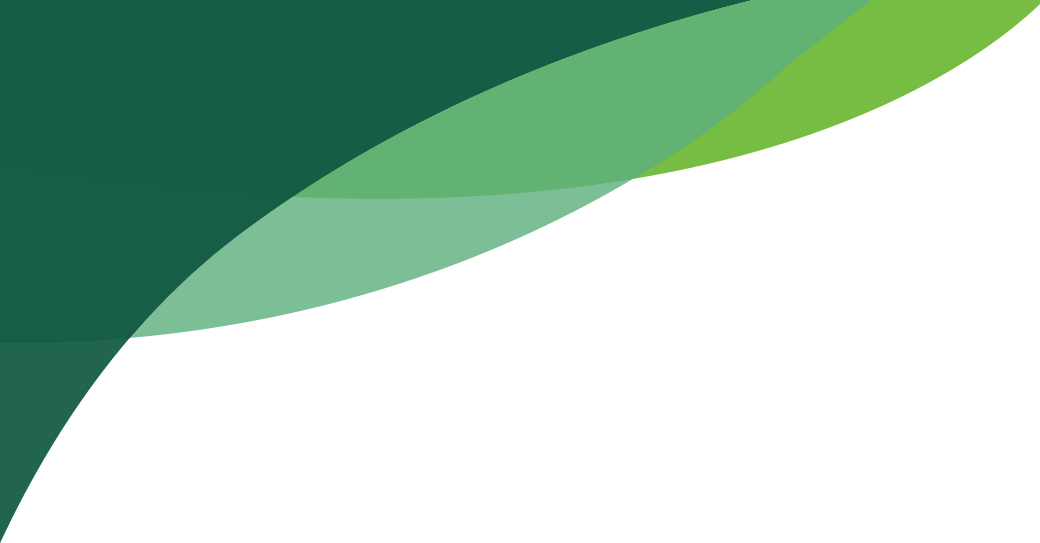 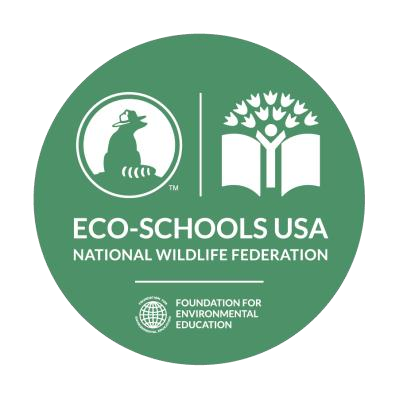 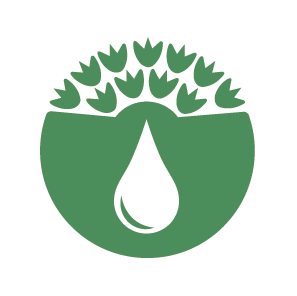 Water ConservationBASELINE AUDIT, GRADES K-2Consider contacting local, regional or state water conservation non-profits, and/or your water municipality for assistance conducting the audit. Their involvement is a great way to connect to the community, inspire students, spotlight career possibilities and share resource expertise.Invite parents and community members to participate in the auditing process. Students can participate in Public Participation in Scientific Research (PPSR) projects. This experience is a great way to build community.REQUIRED METRICSNumber of water using devices monitored.On average, by how many gallons has the school’s water usage decreased?SURVEYBefore starting the water audit or going further, survey students and record the average response.We have access to clean usable water. 	True 	False 	UnsureWasting water has impacts on the environment. 	True 	False 	Unsure On a scale from 1-10, 10 being the most important and 1 being the least important,How important is it to you to conserve or not waste water?  	TABLE 1. DEFINING THE STUDY SITE*Do you have questions regarding water quality at school? The Healthy Schools Pathway can help. If the team needs a timely response, please contact us at eco-schoolsusa@nwf.org.IRRIGATIONCHART 1. GENERAL IRRIGATIONContinued on the next page.CHART 2. IRRIGATION SYSTEMCHART 3. SPRINKLERS WITH A HOSE ATTACHMENTThink about the following questions as you summarize the information in Charts 1-3.How does precipitation impact how often the school grounds are watered?Explain any questions teams/classes have regarding the results of their irrigation audit? Who can they contact?What actions can the team/class take to improve water conservation on the school grounds?CHART 4. SCHOOL BATHROOM TOILETS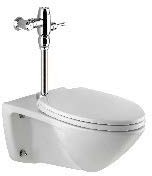 Using a highlighter, mark the locations on a school map where auditing will occur. Work with the team/class to complete the audit and calculations. These tables and charts will be used to draw conclusion about water use and to inform the action plan to make recommendations for better water stewardship at the school.(A/S) Automatic/Sensor (M) Manual (flush by hand)CHART 5. SCHOOL BATHROOM URINALS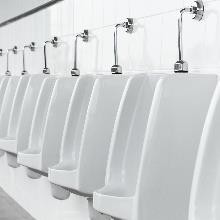 (A/S) Automatic/Sensor (M) Manual (flush by hand)CHART 6. SCHOOL BATHROOM FAUCETS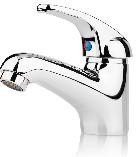 (A/S) Automatic/Sensor (M) Manual (turn on/off by hand)CHART 7. OTHER WATER USING APPLIANCESCollect data at up to five areas locations around the school.(A/S) Automatic/Sensor (M) Manual (by hand)Think about the following questions as you summarize the information in Charts 4-6.Provide a summary of water use at your school using Charts 4-6.Explain any questions or concerns teams/classes have regarding the results of their in-building audit? Who can be contacted to help answer questions or fix problems?What actions can the team/class take to improve water conservation inside the building?TABLE 2. WATER CONSERVING APPLIANCES, DEVICES AND PRACTICESThink about the following question as you summarize the data in Table 2.Based on the responses in Table 2, how would the team/class rate their water conservation practices currently in use? 	Very Good 	Good 	Needs Improvement 	Needs A Lot of ImprovementWhy?What actions can teams/students take to improve water stewardship?Review of All DataBased on what is known and has been learned, what claims can be made based on the data and other evidence collected?Be prepared in the post-audit to define how systems look in understanding water conservation at school.Be prepared in the post-audit to explain cause and effect relationships related to water conservation.Be prepared in the post-audit to identify patterns students have observed through their investigations.1. Our school’s water sources have been tested for the following contaminants.* (faucets, fountains, showers)2016 WIIN Act – Provision, Sec. 2107: Lead testing in school and child care program drinking water 	lead 	bacteria 	iron 	mercury 	copper 	nitrates 	unsure2.	What is the source of the school’s water supply? 	well 	municipal water supply 	unsure3.	If a municipal water supply, what is its source? 	lake or river 	well (aquifer/groundwater) 	N/A	 	unsure4.	Where does water used inside the school go? Check all that apply. 	on-site septic systems drainage field 	municipal sewer system 	recycled for use as grey water5.	How many gallons of water does the school and district use each year? 	gallons per year at the school 	gallons per year at the district1.	After walking the school grounds, what type of land cover was observed most? 	grass and/or other natural plant cover 	natural rock ground covers 	concrete/asphalt 	turf or man-made ground covers2.	What is the average rainfall, in inches, for each mo https://www.usclimatedata.com/Augustnth during the school year, August through June? 	in.September 	in.October 	in.November 	in.December 	in.January 	in.March 	in.April 	in.May 	in.June 	in.1.	Is an irrigation system installed throughout theschool grounds? 	Yes 	No 	Unsure1.	Is an irrigation system installed throughout theschool grounds?If yes, continue to question 2. If no or unsure, go to Chart 3.If yes, continue to question 2. If no or unsure, go to Chart 3.If yes, continue to question 2. If no or unsure, go to Chart 3.If yes, continue to question 2. If no or unsure, go to Chart 3.If yes, continue to question 2. If no or unsure, go to Chart 3.If yes, continue to question 2. If no or unsure, go to Chart 3.2.	Survey the heads, drips and/or bubblers in each zone/station. How many were observed to bebroken, leaking or cut?1.	Are sprinklers used to irrigate school greenspaces? 	Yes 	No 	Unsure1.	Are sprinklers used to irrigate school greenspaces?If yes, continue to question 2. If no or unsure, go to the summary questions at the bottom of the page.If yes, continue to question 2. If no or unsure, go to the summary questions at the bottom of the page.If yes, continue to question 2. If no or unsure, go to the summary questions at the bottom of the page.If yes, continue to question 2. If no or unsure, go to the summary questions at the bottom of the page.If yes, continue to question 2. If no or unsure, go to the summary questions at the bottom of the page.If yes, continue to question 2. If no or unsure, go to the summary questions at the bottom of the page.2.	Survey the outdoor faucets, hoses andsprinklers. How many were observed to be leaking, worn out or broken?Bathroom LocationToiletsToiletsAny Observed Leaks?A/SMExample: 1st grade hallway6 	X	Yes 	No 	Yes 	No 	Yes 	No 	Yes 	NoTotalsBathroom LocationUrinalsUrinalsAny Observed Leaks?A/SMExample: 1st grade hallway6 	X	Yes 	No 	Yes 	No 	Yes 	No 	Yes 	NoTotalsBathroom LocationFaucetsFaucetsAny Observed Leaks?A/SMExample: Oriole Hallway8 	X	Yes 	No 	Yes 	No 	Yes 	No 	Yes 	NoTotalsLocationWater FountainsWater FountainsOther_Other_Any Observed Leaks?A/SMA/SMFront hallway by the office2 	Yes 	X	No 	Yes 	No 	Yes 	No 	Yes 	No 	Yes 	No 	Yes 	No1.	Do all indoor faucets have aerators? 	Yes 	No 	Unsure2.	How many of the school’s toilets and urinals are considered low- flow/high-efficiency?3.	Does the school have water bottle filling stations (not water fountains)?Yes 	No 	Unsure How many?  	 4.	Does the school encourage students to bring and use reusable water bottles? 	Yes 	No 	Unsure5.	Does the school have functioning rain barrels and/or cisterns? 	Yes 	No 	Unsure How many?  	 6.	Does the school use native grasses, trees, shrubs and flowers in its landscape design? 	Yes 	No 	Unsure7.	Do any part of the school grounds use xeriscaping, have installed rain gardens and/or bioretention ponds? 	Yes 	No 	Unsure8.	List any other water conserving practices used at the school.